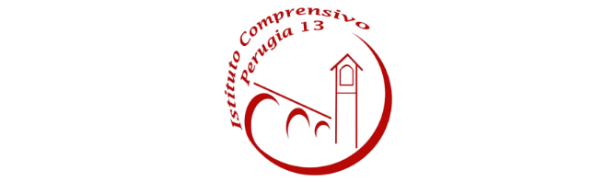 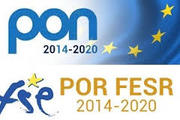 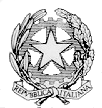 ISTITUTO COMPRENSIVO PERUGIA 13Sede Legale :  Via Garigliano, 9 – 06134 Ponte Valleceppi  (PG)Sede Amministrativa : Via Brenta s.n.c. – 06134 Ponte ValleceppiCod. Mecc. PGIC854007 – Cod. Fisc. 94152350545Tel. 075 6920177 – Fax 075 5928004 – Sito Web : www.icperugia13.gov.itDOCUMENTO DI PASSAGGIOSCUOLA INFANZIASCUOLA PRIMARIADI___________________________________________DATI ANAGRAFICICOGNOME………………………..…           NOME……………………………..NATO/A………………………………           IL……………………………………RESIDENTE a……………………….           VIA……………………….. n. ……PADRE (cognome)…………………..          (nome)……………………………Nato a………………………………….         il……………………………………MADRE (cognome)…………………..         (nome)…………………………….Nata a………………………………….          il………………………………….. ALTRI COMPONENTI DELLA FAMIGLIA………………………………………………………………………………………………………………………………………………………………………………………………………………………………………………………………………MODALITA’ E CARATTERISTICHE DI FREQUENZA DELLA SCUOLA DELL’INFANZIAEtà del bambino/a all’inizio della frequenza:               anni……………………..Frequenza asilo nido                                                   SI                    NOTEMPO SCUOLA UTILIZZATO DAL BAMBINOAnnotazioni particolari……………………………………………………………….…………………………………………………………………………………………CONTINUITA’ DI FREQUENZAMotivazione dell’eventuale frequenza saltuariaAnni 2/3…………………………………………………………………………….Anni 3/4…………………………………………………………………………….Anni 4/5…………………………………………………………………………….Anni 5/6…………………………………………………………………………….PROFILO DESCRITIIVO /NARRATIVO anni 2/3Anno scolastico…………….Gli insegnanti                                                                                                                       ….…………………..……………………….PROFILO DESCRITTIVO/NARRATIVO anni 3/4Anno scolastico ………….Gli insegnanti    ………………….………………….PROFILO DESCRITTIVO/NARRATIVO anni 4/5Anno scolastico ……………  Gli insegnanti……………………………………PROFILO DI USCITA DALLA SCUOLA DELL’INFANZIAAnno scolastico…………………..ISTITUTO COMPRENSIVO PERUGIA 13SCHEDA DI CERTIFICAZIONE DELLE COMPETENZEAL TERMINE DELLA SCUOLA DELL’INFANZIATenuto conto dei livelli di competenza evidenziati nelle Indicazioni per il Curricolo del 2012 al termine della Scuola dell’Infanzia,  del Curricolo di Istituto, dell’intero percorso scolastico dell’alunnoIl Dirigente Scolastico e i DocentiCERTIFICANOche l’alunn …   ….………………………………………...…………………………………......., nat … a ………………………………………………….…………….… il………………..………, ha frequentato nell’anno scolastico ..…. / …. la sez. …, con orario settimanale di ….. ore; ha raggiunto i livelli di competenza di seguito illustrati.ULTERIORI NOTEL’alunn… ha inoltre mostrato significative competenze nello svolgimento di attività relativamente a: Le insegnanti                                                                                                                     Il Dirigente ScolasticoFranca Rossi                                 ETA’TEMPO PIENOTURNO ANTIM.ALTROANNI 2/3ANNI 3/4ANNI 4/5ANNI 5/6ETA’SINOIN PARTEANNI 2/3ANNI 3/4ANNI 4/5ANNI 5/6Maturazione dell’identitàInserimentoRelazioniBisogniConquista dell’autonomia MovimentoOrientamentoGestione dei propri bisogniRegoleSviluppo delle competenzegiocomodalità di comunicazione ed espressionepartecipazioneMaturazione dell’identitàInserimentoRelazioniBisogniEspressione di séConquista dell’autonomia MovimentoOrientamentoGestione dei propri bisogniRegoleSviluppo delle competenzeGiocoComunicazione Rappresentazione di séPartecipazioneMaturazione dell’identitàInserimentoRelazioniBisogniEspressione di séConquista dell’autonomia MovimentoOrientamentoGestione dei propri bisogniRegoleCompitiRuoliScelteSviluppo delle competenzeGiocoComunicazione Rappresentazione di sé e del mondoPartecipazioneMaturazione dell’identità Conquista dell’autonomiaConoscenza di séIdentità sessualeStima di séFiducia nelle proprie capacitàConoscenza ed espressione delle proprie ed altrui emozioniPartecipazione alla vita scolasticaCondivisione, conoscenza e rispetto delle regoleSensibilità verso gli altriRispetto per le diverse cultureSpirito di iniziativa Motivazione e curiositàCapacità comunicativeAcquisizione delle autonomie di base( igiene personale, abbigliamento, alimentazione)Autonomia nell’utilizzo dello spazio di vita, nelle relazioni, nel  gioco, nelle attività manipolative, creative, grafico-pittoriche…Responsabilizzazione (rispetto di sé, degli altri, delle regole, nello svolgimento di compiti assegnati, elaborazione personale…)Pensiero (fare proposte, rispettare punti di vista, partecipare, organizzare).LivelloIndicatori esplicativi A – AvanzatoB – IntermedioC – BaseD – InizialeIl bambino rispetta ed esegue le consegne, affronta situazioni problematiche in autonomia, mostrando padronanza di conoscenze e abilità.Il bambino esegue le consegne, affronta situazioni nuove                                                                                                                                           mostrando di saper utilizzare conoscenze e abilità.Il bambino esegue semplici consegne in situazioni note                                                                                                                                           mostrando di possedere conoscenze e abilità fondamentali.Il bambino, se opportunatamente guidato, esegue semplici consegne,                                                                                                                                 in situazioni note.PROFILO DELLE COMPETENZECOMPETENZE CHIAVECAMPI DI ESPERIENZA COINVOLTILIVELLOSa raccontare, narrare, descrivere situazioni ed esperienze vissute, comunica e si esprime con una pluralità di linguaggi, utilizza con sempre maggiore  proprietà la lingua italiana.Scopre la presenza di lingue diverse.Comunicazione nella madrelinguaI discorsi e le paroleComprende e reagisce a istruzioni verbali. Saluta, si presenta, nomina oggetti, animali, persone, parti del corpo, colori. Esegue canzoni e filastrocche.Comunicazione nelle lingue straniereI discorsi e le paroleDimostra prime abilità di tipo logico, inizia ad interiorizzare le coordinate spazio-temporali. Competenza matematica Competenza scientifico-tecnologicaLa conoscenza del mondoInizia ad orientarsi nel mondo dei simboli, delle rappresentazioni, dei media, delle tecnologieCompetenza digitaleTuttiRileva le caratteristiche principali di eventi, oggetti, situazioni, formula ipotesi, ricerca soluzioni a situazioni problematiche di vita quotidiana.Competenza scientifico-tecnologica eImparare ad imparareLa conoscenza del mondoÈ attento alle consegne, si appassiona, porta a termine il lavoro, è consapevole dei processi realizzati e li descrive.Imparare ad imparare e competenze sociali e civicheTutti Condivide esperienze e giochi, utilizza materiali e risorse comuni, affronta gradualmente i conflitti e ha iniziato a riconoscere le regole del comportamento nei contesti privati e pubblici.Competenze sociali e civicheIl sé e l’altroManifesta curiosità e voglia di sperimentare, interagisce con le cose, l’ambiente e le persone, percependone le reazioni ed i cambiamenti.Spirito di iniziativa e imprenditorialitàCompetenza scientifico-tecnologica Consapevolezza ed espressione culturaleTutti Ha sviluppato l’attitudine a porsi domande di senso su questioni etico-morali.Riconosce l’esistenza di una pluralità di culture, lingue, esperienze.Consapevolezza ed espressione culturaleIl sé e l’altroCoglie diversi punti di vista, riflette e negozia significati, utilizza gli errori come fonte di conoscenzaCompetenze sociali e civicheImparare ad imparareIl sé e l’altroHa maturato una buona fiducia in se’ è consapevole delle proprie risorse e dei propri limiti, quando occorre sa chiedere aiuto.Consapevolezza ed espressione culturale Competenze sociali e civicheIl sé e l’altroRiconosce ed esprime le proprie emozioni, avverte gli stati d’animo altruiConsapevolezza ed espressione culturale Competenze sociali e civicheIl sé e l’altroDimostra originalità e spirito di iniziativa. E’ in grado di realizzare semplici progetti da solo o con i coetaneiSpirito di iniziativa e imprenditorialità  Tutti Rispetta le regole condivise, collabora per la costruzione del bene comune. Assume responsabilità, chiede aiuto nelle difficoltà e sa fornire aiuto a chi ne ha bisogno.Competenze sociali e civicheTutti 